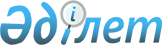 2014-2016 жылдарға арналған аудандық бюджеті туралы
					
			Күшін жойған
			
			
		
					Қостанай облысы Ұзынкөл ауданы мәслихатының 2013 жылғы 27 желтоқсандағы № 166 шешімі. Қостанай облысының Әділет департаментінде 2013 жылғы 30 желтоқсанда № 4375 болып тіркелді. Қолданылу мерзімінің аяқталуына байланысты күші жойылды (Қостанай облысы Ұзынкөл ауданы мәслихатының 2015 жылғы 9 қаңтардағы № 5 хаты)

      Ескерту. Қолданылу мерзімінің аяқталуына байланысты күші жойылды (Қостанай облысы Ұзынкөл ауданы мәслихатының 09.01.2015 № 5 хаты).       Қазақстан Республикасының 2008 жылғы 4 желтоқсандағы Бюджет кодексінің 75-бабына, "Қазақстан Республикасындағы жергілікті мемлекеттік басқару және өзін-өзі басқару туралы" Қазақстан Республикасының 2001 жылғы 23 қаңтардағы Заңының 6-бабына сәйкес Ұзынкөл аудандық мәслихаты ШЕШТІ:



      1. Ұзынкөл ауданының 2014-2016 жылдарға арналған аудандық бюджеті тиісінше 1, 2 және 3-қосымшаларға сәйкес, оның ішінде 2014 жылға мынадай көлемдерде бекітілсін:



      1) кірістер – 1803855,4 мың теңге, оның iшiнде:

      салықтық түсімдер бойынша – 430758,0 мың теңге;

      салықтық емес түсімдер бойынша – 4481,0 мың теңге;

      негiзгi капиталды сатудан түсетiн түсiмдер бойынша – 12761,0 мың теңге;

      трансферттер түсімі бойынша – 1355855,4 мың теңге;



      2) шығындар – 1827251,2 мың теңге;



      3) таза бюджеттiк кредиттеу – 15053,5 мың теңге, оның iшiнде:

      бюджеттiк кредиттер – 20772,0 мың теңге;

      бюджеттiк кредиттердi өтеу – 5718,5 мың теңге;



      4) қаржы активтерiмен операциялар бойынша сальдо – 0,0 мың теңге;



      5) бюджет тапшылығы (профициті) – -38449,3 мың теңге;



      6) бюджет тапшылығын қаржыландыру (профицитін пайдалану) – 38449,3 мың теңге.

      Ескерту. 1-тармақ жаңа редакцияда - Қостанай облысы Ұзынкөл ауданы мәслихатының 28.11.2014 № 246 шешімімен (01.01.2014 бастап қолданысқа енгізіледі).



      2. 2014 жылға арналған аудандық бюджетте облыстық бюджеттен берілетін субвенциялар көлемі 1230477,0 мың теңге сомасында қарастырылғаны ескерілсін.

      Облыстық бюджетке аудандық бюджеттен бюджеттік алып қоюлар қарастырылмаған.



      2-1. 2014 жылға арналған аудандық бюджетте мынадай мөлшерлерде нысаналы трансферттерді қайтару қарастырылғаны ескерілсін:

      республикалық бюджетке 17,7 мың теңге сомасында;

      облыстық бюджетке 4 572,1 мың теңге сомасында.

      Ескерту. Шешім 2-1-тармақпен толықтырылды - Қостанай облысы Ұзынкөл ауданы мәслихатының 18.02.2014 № 173 шешімімен (01.01.2014 бастап қолданысқа енгізіледі); жаңа редакцияда - Қостанай облысы Ұзынкөл ауданы мәслихатының 28.11.2014 № 246 шешімімен (01.01.2014 бастап қолданысқа енгізіледі).



      3. 2014 жылға арналған аудандық бюджетте Жұмыспен қамту – 2020 жол картасын іске асыруға облыстық бюджеттен 23459,7 мың теңге сомасында қаражат түсімінің қарастырылғаны ескерілсін.

      Ескерту. 3-тармақ жаңа редакцияда - Қостанай облысы Ұзынкөл ауданы мәслихатының 06.08.2014 № 214 шешімімен (01.01.2014 бастап қолданысқа енгізіледі).



      4. 2014 жылға арналған аудандық бюджетте республикалық бюджеттен ағымдағы нысаналы трансферттер түсімінің қарастырылғаны ескерілсін, оның ішінде:

      мектепке дейінгі білім беру ұйымдарында мемлекеттік білім беру тапсырысын іске асыруға 15 302,0 мың теңге сомасында;

      Қазақстан Республикасында білім беруді дамытудың 2011-2020 жылдарға арналған мемлекеттік бағдарламасын іске асыруға 7454,8 мың теңге сомасында;

      үш деңгейлі жүйе бойынша біліктілікті арттырудан өткен мұғалімдерге төленетін еңбекақыны арттыруға 14 350,0 мың теңге сомасында;

      18 жасқа дейінгі балаларға мемлекеттік жәрдемақылар төлеуге 1779,0 мың теңге сомасында;

      мемлекеттік атаулы әлеуметтік көмек төлеуге 80,0 мың теңге сомасында;

      мемлекеттік мекемелердің мемлекеттік қызметшілері болып табылмайтын жұмыскерлерінің, сондай-ақ жергілікті бюджеттен қаржыландырылатын мемлекеттік кәсіпорындардың жұмыскерлерінің лауазымдық айлықақыларына ерекше еңбек жағдайлары үшін ай сайынғы үстеме төлеуге 55374,5 мың теңге сомасында.

      Ескерту. 4-тармақ жаңа редакцияда - Қостанай облысы Ұзынкөл ауданы мәслихатының 28.11.2014 № 246 шешімімен (01.01.2014 бастап қолданысқа енгізіледі).



      5. 2014 жылға арналған аудандық бюджетте мүгедектердің құқықтарын қамтамасыз ету және өмір сүру сапасын жақсарту жөніндегі іс-шаралар жоспарын іске асыруға қаражаттар түсімінің қарастырылғаны ескерілсін, оның ішінде республикалық бюджеттен – 528,0 мың теңге және облыстық бюджеттен – 132,0 мың теңге.



      5-1. 2014 жылға арналған аудандық бюджетте 2014 жылдың 1 мамырынан Ұлы Отан соғысының қатысушылары мен мүгедектеріне тұрмыстық қажеттіліктеріне әлеуметтік көмек мөлшерін ұлғайтуға 244,4 мың теңге сомасында облыстық бюджеттен ағымдағы нысаналы трансферттер түсімінің қарастырылғаны ескерілсін.

      Ескерту. Шешім 5-1-тармақпен толықтырылды - Қостанай облысы Ұзынкөл ауданы мәслихатының 25.04.2014 № 195 шешімімен (01.01.2014 бастап қолданысқа енгізіледі); жаңа редакцияда - Қостанай облысы Ұзынкөл ауданы мәслихатының 28.11.2014 № 246 шешімімен (01.01.2014 бастап қолданысқа енгізіледі).



      6. 2014 жылға арналған аудандық бюджетте республикалық бюджеттен қаражаттар түсімінің қарастырылғаны ескерілсін, оның ішінде:

      жергілікті атқарушы органдарға мамандарды әлеуметтік қолдау шараларын іске асыру үшін бюджеттік кредиттер 20 772,0 мың теңге сомасында;

      ауылдық елді мекендерде сумен жабдықтау жүйесін дамытуға нысаналы трансферт 6674,0 мың теңге сомасында.

      Ескерту. 6-тармақ жаңа редакцияда - Қостанай облысы Ұзынкөл ауданы мәслихатының 28.11.2014 № 246 шешімімен (01.01.2014 бастап қолданысқа енгізіледі).



      7. Ұзынкөл ауданы жергілікті атқарушы органының 2014 жылға арналған резерві 2480,0 мың теңге сомасында бекітілсін.



      8. 2014 жылға арналған аудандық бюджетті атқару процесінде секвестрлеуге жатпайтын бюджеттік бағдарламалардың тізбесі 4-қосымшаға сәйкес бекітілсін.



      9. 2014 жылға арналған кенттің, ауылдың, ауылдық округтің бюджеттік бағдарламалары 5-қосымшаға сәйкес бекітілсін.



      10. Осы шешім 2014 жылдың 1 қаңтарынан бастап қолданысқа енгізіледі.      Ұзынкөл аудандық мәслихатының

      кезекті сессиясының төрайымы               С. Руденко      Ұзынкөл аудандық

      мәслихатының хатшысы                       В. Вербовой      КЕЛІСІЛДІ:      "Ұзынкөл ауданының қаржы бөлімі"

      мемлекеттік мекемесінің басшысы

      _________________ У. Наурузбаева      "Ұзынкөл ауданының экономика

      және бюджеттік жоспарлау бөлімі"

      мемлекеттік мекемесінің басшысы

      _________________ Н. Абдрахманова

Мәслихаттың 2013 жылғы       

27 желтоқсандағы № 166 шешіміне  

1-қосымша              2014 жылға арналған аудандық бюджеті      Ескерту. 1-қосымша жаңа редакцияда - Қостанай облысы Ұзынкөл ауданы мәслихатының 28.11.2014 № 246 шешімімен (01.01.2014 бастап қолданысқа енгізіледі).

Мәслихаттың 2013 жылғы      

27 желтоқсандағы № 166 шешіміне  

2-қосымша             2015 жылға арналған аудандық бюджеті      Ескерту. 2-қосымша жаңа редакцияда - Қостанай облысы Ұзынкөл ауданы мәслихатының 06.08.2014 № 214 шешімімен (01.01.2014 бастап қолданысқа енгізіледі).

Мәслихаттың 2013 жылғы       

27 желтоқсандағы № 166 шешіміне  

3-қосымша              2016 жылға арналған аудандық бюджеті

Мәслихаттың 2013 жылғы       

27 желтоқсандағы № 166 шешіміне  

4-қосымша              2014 жылға арналған аудандық бюджетті орындау процесінде секвестрлеуге жатпайтын бюджеттік бағдарламалардың тізбесі

Мәслихаттың 2013 жылғы       

27 желтоқсандағы № 166 шешіміне  

5-қосымша               2014 жылға арналған кенттің, ауылдың, ауылдық округтің бюджеттік бағдарламалары      Ескерту. 5-қосымша жаңа редакцияда - Қостанай облысы Ұзынкөл ауданы мәслихатының 06.08.2014 № 214 шешімімен (01.01.2014 бастап қолданысқа енгізіледі).
					© 2012. Қазақстан Республикасы Әділет министрлігінің «Қазақстан Республикасының Заңнама және құқықтық ақпарат институты» ШЖҚ РМК
				СанатыСанатыСанатыСанатыСомасы, мың теңгеСыныбыСыныбыСыныбыСомасы, мың теңгеIшкi сыныбыIшкi сыныбыСомасы, мың теңгеАтауыСомасы, мың теңгеI. Кірістер1803855,41Салықтық түсімдер430758,001Табыс салығы189056,02Жеке табыс салығы189056,003Әлеуметтiк салық119022,01Әлеуметтік салық119022,004Меншiкке салынатын салықтар103224,01Мүлiкке салынатын салықтар55700,03Жер салығы6743,04Көлiк құралдарына салынатын салық31486,05Бірыңғай жер салығы9295,005Тауарларға, жұмыстарға және қызметтерге салынатын iшкi салықтар 16529,02Акциздер1880,03Табиғи және басқа да ресурстарды пайдаланғаны үшiн түсетiн түсiмдер9473,04Кәсiпкерлiк және кәсiби қызметтi жүргiзгенi үшiн алынатын алымдар5101,05Ойын бизнесіне салық75,008Заңдық мәнді іс-әрекеттерді жасағаны және (немесе) оған уәкілеттігі бар мемлекеттік органдар немесе лауазымды адамдар құжаттар бергені үшін алынатын міндетті төлемдер2927,01Мемлекеттік баж2927,02Салықтық емес түсiмдер4481,001Мемлекеттік меншіктен түсетін кірістер621,05Мемлекет меншігіндегі мүлікті жалға беруден түсетін кірістер616,07Мемлекеттік бюджеттен берілген кредиттер бойынша сыйақылар5,004Мемлекеттік бюджеттен қаржыландырылатын, сондай-ақ Қазақстан Республикасы Ұлттық Банкінің бюджетінен (шығыстар сметасынан) ұсталатын және қаржыландырылатын мемлекеттік мекемелер салатын айыппұлдар, өсімпұлдар, санкциялар, өндіріп алулар2815,01Мұнай секторы ұйымдарынан түсетін түсімдерді қоспағанда, мемлекеттік бюджеттен қаржыландырылатын, сондай-ақ Қазақстан Республикасы Ұлттық Банкінің бюджетінен (шығыстар сметасынан) ұсталатын және қаржыландырылатын мемлекеттік мекемелер салатын айыппұлдар, өсімпұлдар, санкциялар, өндіріп алулар2815,006Өзге де салықтық емес түсiмдер1045,01Өзге де салықтық емес түсiмдер1045,03Негізгі капиталды сатудан түсетін түсімдер12761,001Мемлекеттiк мекемелерге бекiтiлген мемлекеттiк мүлiктi сату1840,01Мемлекеттiк мекемелерге бекiтiлген мемлекеттiк мүлiктi сату1840,003Жердi және материалдық емес активтердi сату10921,01Жерді сату10812,02Материалдық емес активтерді сату109,04Трансферттердің түсімдері1355855,402Мемлекеттiк басқарудың жоғары тұрған органдарынан түсетiн трансферттер1355855,42Облыстық бюджеттен түсетiн трансферттер1355855,4Функционалдық топФункционалдық топФункционалдық топФункционалдық топФункционалдық топСомасы, мың теңгеКіші функцияКіші функцияКіші функцияКіші функцияСомасы, мың теңгеБюджеттік бағдарламалардың әкімшісіБюджеттік бағдарламалардың әкімшісіБюджеттік бағдарламалардың әкімшісіСомасы, мың теңгеБағдарламаБағдарламаСомасы, мың теңгеАтауыСомасы, мың теңгеII. Шығындар1827251,201Жалпы сипаттағы мемлекеттiк қызметтер260351,51Мемлекеттiк басқарудың жалпы функцияларын орындайтын өкiлдi, атқарушы және басқа органдар235498,1112Аудан (облыстық маңызы бар қала) мәслихатының аппараты11186,0001Аудан (облыстық маңызы бар қала) мәслихатының қызметін қамтамасыз ету жөніндегі қызметтер11186,0122Аудан (облыстық маңызы бар қала) әкімінің аппараты83727,0001Аудан (облыстық маңызы бар қала) әкімінің қызметін қамтамасыз ету жөніндегі қызметтер78472,0003Мемлекеттік органның күрделі шығыстары5255,0123Қаладағы аудан, аудандық маңызы бар қала, кент, ауыл, ауылдық округ әкімінің аппараты140585,1001Қаладағы аудан, аудандық маңызы бар қала, кент, ауыл, ауылдық округ әкімінің қызметін қамтамасыз ету жөніндегі қызметтер127813,1022Мемлекеттік органның күрделі шығыстары12772,02Қаржылық қызмет13024,0452Ауданның (облыстық маңызы бар қаланың) қаржы бөлімі13024,0001Ауданның (облыстық маңызы бар қаланың) бюджетін орындау және ауданның (облыстық маңызы бар қаланың) коммуналдық меншігін басқару саласындағы мемлекеттік саясатты іске асыру жөніндегі қызметтер10474,8011Коммуналдық меншікке түскен мүлікті есепке алу, сақтау, бағалау және сату651,0018Мемлекеттік органның күрделі шығыстары1898,25Жоспарлау және статистикалық қызмет11829,4453Ауданның (облыстық маңызы бар қаланың) экономика және бюджеттік жоспарлау бөлімі11829,4001Экономикалық саясатты, мемлекеттік жоспарлау жүйесін қалыптастыру және дамыту және ауданды (облыстық маңызы бар қаланы) басқару саласындағы мемлекеттік саясатты іске асыру жөніндегі қызметтер11829,402Қорғаныс2602,01Әскери мұқтаждар2602,0122Аудан (облыстық маңызы бар қала) әкімінің аппараты2602,0005Жалпыға бірдей әскери міндетті атқару шеңберіндегі іс-шаралар2602,003Қоғамдық тәртіп, қауіпсіздік, құқықтық, сот, қылмыстық-атқару қызметі1912,09Қоғамдық тәртіп және қауіпсіздік саласындағы өзге де қызметтер1912,0458Ауданның (облыстық маңызы бар қаланың) тұрғын үй-коммуналдық шаруашылығы, жолаушылар көлігі және автомобиль жолдары бөлімі1912,0021Елдi мекендерде жол қозғалысы қауiпсiздiгін қамтамасыз ету1912,004Бiлiм беру1169068,21Мектепке дейiнгi тәрбие және оқыту95884,0464Ауданның (облыстық маңызы бар қаланың) білім бөлімі95884,0009Мектепке дейінгі тәрбие мен оқыту ұйымдарының қызметін қамтамасыз ету73990,0040Мектепке дейінгі білім беру ұйымдарында мемлекеттік білім беру тапсырысын іске асыруға 21894,02Бастауыш, негізгі орта және жалпы орта білім беру1010596,9123Қаладағы аудан, аудандық маңызы бар қала, кент, ауыл, ауылдық округ әкімінің аппараты1607,0005Ауылдық жерлерде балаларды мектепке дейін тегін алып баруды және кері алып келуді ұйымдастыру1607,0464Ауданның (облыстық маңызы бар қаланың) білім бөлімі1008989,9003Жалпы білім беру997455,9006Балаларға қосымша білім беру 11534,09Бiлiм беру саласындағы өзге де қызметтер62587,3464Ауданның (облыстық маңызы бар қаланың) білім бөлімі62587,3001Жергілікті деңгейде білім беру саласындағы мемлекеттік саясатты іске асыру жөніндегі қызметтер9664,0005Ауданның (облыстық маңызы бар қаланың) мемлекеттік білім беру мекемелер үшін оқулықтар мен оқу-әдiстемелiк кешендерді сатып алу және жеткізу9357,0012Мемлекеттік органның күрделі шығыстары1283,8015Жетім баланы (жетім балаларды) және ата-аналарының қамқорынсыз қалған баланы (балаларды) күтіп-ұстауға қамқоршыларға (қорғаншыларға) ай сайынға ақшалай қаражат төлемі7495,0067Ведомстволық бағыныстағы мемлекеттік мекемелерінің және ұйымдарының күрделі шығыстары34787,506Әлеуметтiк көмек және әлеуметтiк қамсыздандыру71851,42Әлеуметтiк көмек54777,4451Ауданның (облыстық маңызы бар қаланың) жұмыспен қамту және әлеуметтік бағдарламалар бөлімі54777,4002Жұмыспен қамту бағдарламасы20361,0005Мемлекеттік атаулы әлеуметтік көмек 1436,7007Жергiлiктi өкiлеттi органдардың шешiмi бойынша мұқтаж азаматтардың жекелеген топтарына әлеуметтiк көмек7455,4010Үйден тәрбиеленіп оқытылатын мүгедек балаларды материалдық қамтамасыз ету222,0014Мұқтаж азаматтарға үйде әлеуметтiк көмек көрсету11344,701618 жасқа дейінгі балаларға мемлекеттік жәрдемақылар13112,0017Мүгедектерді оңалту жеке бағдарламасына сәйкес, мұқтаж мүгедектерді міндетті гигиеналық құралдармен және ымдау тілі мамандарының қызмет көрсетуін, жеке көмекшілермен қамтамасыз ету845,69Әлеуметтiк көмек және әлеуметтiк қамтамасыз ету салаларындағы өзге де қызметтер17074,0451Ауданның (облыстық маңызы бар қаланың) жұмыспен қамту және әлеуметтік бағдарламалар бөлімі16414,0001Жергілікті деңгейде халық үшін әлеуметтік бағдарламаларды жұмыспен қамтуды қамтамасыз етуді іске асыру саласындағы мемлекеттік саясатты іске асыру жөніндегі қызметтер 16185,0011Жәрдемақыларды және басқа да әлеуметтік төлемдерді есептеу, төлеу мен жеткізу бойынша қызметтерге ақы төлеу229,0458Ауданның (облыстық маңызы бар қаланың) тұрғын үй-коммуналдық шаруашылығы, жолаушылар көлігі және автомобиль жолдары бөлімі660,0050Мүгедектердің құқықтарын қамтамасыз ету және өмір сүру сапасын жақсарту жөніндегі іс-шаралар жоспарын іске асыру660,007Тұрғын үй-коммуналдық шаруашылық83010,01Тұрғын үй шаруашылығы31699,7458Ауданның (облыстық маңызы бар қаланың) тұрғын үй-коммуналдық шаруашылығы, жолаушылар көлігі және автомобиль жолдары бөлімі8240,0003Мемлекеттік тұрғын үй қорының сақталуын ұйымдастыру240,0004Азаматтардың жекелеген санаттарын тұрғын үймен қамтамасыз ету8000,0464Ауданның (облыстық маңызы бар қаланың) білім бөлімі23459,7026Жұмыспен қамту 2020 жол картасы бойынша қалаларды және ауылдық елді мекендерді дамыту шеңберінде объектілерді жөндеу23459,72Коммуналдық шаруашылық15206,3458Ауданның (облыстық маңызы бар қаланың) тұрғын үй-коммуналдық шаруашылығы, жолаушылар көлігі және автомобиль жолдары бөлімі3600,0012Сумен жабдықтау және су бұру жүйесінің жұмыс істеуі3600,0466Ауданның (облыстық маңызы бар қаланың) сәулет, қала құрылысы және құрылыс бөлімі11606,3058Елді мекендердегі сумен жабдықтау және су бұру жүйелерін дамыту11606,33Елді-мекендерді абаттандыру36104,0123Қаладағы аудан, аудандық маңызы бар қала, кент, ауыл, ауылдық округ әкімінің аппараты1543,0011Елдi мекендердi абаттандыру мен көгалдандыру1543,0458Ауданның (облыстық маңызы бар қаланың) тұрғын үй-коммуналдық шаруашылығы, жолаушылар көлігі және автомобиль жолдары бөлімі34561,0015Елдi мекендердегі көшелердi жарықтандыру14047,0016Елдi мекендердiң санитариясын қамтамасыз ету4999,0018Елдi мекендердi абаттандыру және көгалдандыру15515,008Мәдениет, спорт, туризм және ақпараттық кеңістiк94168,81Мәдениет саласындағы қызмет28590,0455Ауданның (облыстық маңызы бар қаланың) мәдениет және тілдерді дамыту бөлімі28590,0003Мәдени-демалыс жұмысын қолдау28590,02Спорт12959,0465Ауданның (облыстық маңызы бар қаланың) дене шынықтыру және спорт бөлімі12959,0001Жергілікті деңгейде дене шынықтыру және спорт саласындағы мемлекеттік саясатты іске асыру жөніндегі қызметтер3931,0005Ұлттық және бұқаралық спорт түрлерін дамыту1996,0006Аудандық (облыстық маңызы бар қалалық) деңгейде спорттық жарыстар өткiзу1914,0007Әртүрлi спорт түрлерi бойынша аудан (облыстық маңызы бар қала) құрама командаларының мүшелерiн дайындау және олардың облыстық спорт жарыстарына қатысуы5118,03Ақпараттық кеңiстiк25598,1455Ауданның (облыстық маңызы бар қаланың) мәдениет және тілдерді дамыту бөлімі21918,1006Аудандық (қалалық) кiтапханалардың жұмыс iстеуi14558,0007Мемлекеттік тілді және Қазақстан халықтарының басқа да тілдерін дамыту7360,1456Ауданның (облыстық маңызы бар қаланың) ішкі саясат бөлімі3680,0002Газеттер мен журналдар арқылы мемлекеттік ақпараттық саясат жүргізу жөніндегі қызметтер2535,0005Телерадио хабарларын тарату арқылы мемлекеттік ақпараттық саясатты жүргізу жөніндегі қызметтер1145,09Мәдениет, спорт, туризм және ақпараттық кеңiстiктi ұйымдастыру жөнiндегi өзге де қызметтер27021,7455Ауданның (облыстық маңызы бар қаланың) мәдениет және тілдерді дамыту бөлімі21828,7001Жергілікті деңгейде тілдерді және мәдениетті дамыту саласындағы мемлекеттік саясатты іске асыру жөніндегі қызметтер6322,0010Мемлекеттік органның күрделі шығыстары1761,7032Ведомстволық бағыныстағы мемлекеттік мекемелерінің және ұйымдарының күрделі шығыстары13745,0456Ауданның (облыстық маңызы бар қаланың) ішкі саясат бөлімі5193,0001Жергілікті деңгейде ақпарат, мемлекеттілікті нығайту және азаматтардың әлеуметтік сенімділігін қалыптастыру саласында мемлекеттік саясатты іске асыру жөніндегі қызметтер4004,0003Жастар саясаты саласында іс-шараларды іске асыру1104,0006Мемлекеттік органның күрделі шығыстары85,010Ауыл, су, орман, балық шаруашылығы, ерекше қорғалатын табиғи аумақтар, қоршаған ортаны және жануарлар дүниесін қорғау, жер қатынастары60632,01Ауыл шаруашылығы23482,0453Ауданның (облыстық маңызы бар қаланың) экономика және бюджеттік жоспарлау бөлімі6397,0099Мамандардың әлеуметтік көмек көрсетуі жөніндегі шараларды іске асыру6397,0462Ауданның (облыстық маңызы бар қаланың) ауыл шаруашылығы бөлімі11506,0001Жергілікті деңгейде ауыл шаруашылығы саласындағы мемлекеттік саясатты іске асыру жөніндегі қызметтер11431,0006Мемлекеттік органның күрделі шығыстары75,0473Ауданның (облыстық маңызы бар қаланың) ветеринария бөлімі5579,0001Жергілікті деңгейде ветеринария саласындағы мемлекеттік саясатты іске асыру жөніндегі қызметтер 4687,0006Ауру жануарларды санитарлық союды ұйымдастыру450,0007Қаңғыбас иттер мен мысықтарды аулауды және жоюды ұйымдастыру401,0010Ауыл шаруашылығы жануарларын сәйкестендіру жөнiндегi iс-шараларды өткізу41,06Жер қатынастары7149,0463Ауданның (облыстық маңызы бар қаланың) жер қатынастары бөлімі7149,0001Аудан (облыстық маңызы бар қала) аумағында жер қатынастарын реттеу саласындағы мемлекеттік саясатты іске асыру жөніндегі қызметтер7149,09Ауыл, су, орман, балық шаруашылығы, қоршаған ортаны қорғау және жер қатынастары саласындағы басқа да қызметтер30001,0473Ауданның (облыстық маңызы бар қаланың) ветеринария бөлімі30001,0011Эпизоотияға қарсы іс-шаралар жүргізу30001,011Өнеркәсіп, сәулет, қала құрылысы және құрылыс қызметі6279,02Сәулет, қала құрылысы және құрылыс қызметі6279,0466Ауданның (облыстық маңызы бар қаланың) сәулет, қала құрылысы және құрылыс бөлімі6279,0001Құрылыс, облыс қалаларының, аудандарының және елді мекендерінің сәулеттік бейнесін жақсарту саласындағы мемлекеттік саясатты іске асыру және ауданның (облыстық маңызы бар қаланың) аумағын оңтайла және тиімді қала құрылыстық игеруді қамтамасыз ету жөніндегі қызметтер 6279,012Көлiк және коммуникация23355,01Автомобиль көлiгi23355,0123Қаладағы аудан, аудандық маңызы бар қала, кент, ауыл, ауылдық округ әкімінің аппараты7785,0013Аудандық маңызы бар қалаларда, кенттерде, ауылдарда, ауылдық округтерде автомобиль жолдарының жұмыс істеуін қамтамасыз ету7785,0458Ауданның (облыстық маңызы бар қаланың) тұрғын үй-коммуналдық шаруашылығы, жолаушылар көлігі және автомобиль жолдары бөлімі15570,0023Автомобиль жолдарының жұмыс істеуін қамтамасыз ету15570,013Басқалар49424,03Кәсiпкерлiк қызметтi қолдау және бәсекелестікті қорғау4804,0469Ауданның (облыстық маңызы бар қаланың) кәсіпкерлік бөлімі4804,0001Жергілікті деңгейде кәсіпкерлік пен өнеркәсіпті дамыту саласындағы мемлекеттік саясатты іске асыру жөніндегі қызметтер4804,09Басқалар44620,0123Қаладағы аудан, аудандық маңызы бар қала, кент, ауыл, ауылдық округ әкімінің аппараты21780,0040"Өңірлерді дамыту" Бағдарламасы шеңберінде өңірлерді экономикалық дамытуға жәрдемдесу бойынша шараларды іске асыру21780,0452Ауданның (облыстық маңызы бар қаланың) қаржы бөлімі2480,0012Ауданның (облыстық маңызы бар қаланың) жергілікті атқарушы органының резерві 2480,0458Ауданның (облыстық маңызы бар қаланың) тұрғын үй-коммуналдық шаруашылығы, жолаушылар көлігі және автомобиль жолдары бөлімі20360,0001Жергілікті деңгейде тұрғын үй-коммуналдық шаруашылығы, жолаушылар көлігі және автомобиль жолдары саласындағы мемлекеттік саясатты іске асыру жөніндегі қызметтер6883,0013Мемлекеттік органның күрделі шығыстары90,0067Ведомстволық бағыныстағы мемлекеттік мекемелерінің және ұйымдарының күрделі шығыстары13387,014Борышқа қызмет көрсету7,51Борышқа қызмет көрсету7,5452Ауданның (облыстық маңызы бар қаланың) қаржы бөлімі7,5013Жергiлiктi атқарушы органдардың облыстық бюджеттен қарыздар бойынша сыйақылар мен өзге де төлемдердi төлеу бойынша борышына қызмет көрсету7,515Трансферттер4589,81Трансферттер4589,8452Ауданның (облыстық маңызы бар қаланың) қаржы бөлімі4589,8006Нысаналы пайдаланылмаған (толық пайдаланылмаған) трансферттерді қайтару4589,8III. Таза бюджеттік кредиттеу15053,5Бюджеттік кредиттер20772,010Ауыл, су, орман, балық шаруашылығы, ерекше қорғалатын табиғи аумақтар, қоршаған ортаны және жануарлар дүниесін қорғау, жер қатынастары20772,01Ауыл шаруашылығы20772,0453Ауданның (облыстық маңызы бар қаланың) экономика және бюджеттік жоспарлау бөлімі20772,0006Мамандарды әлеуметтік қолдау шараларын іске асыру үшін бюджеттік кредиттер20772,0СанатыСанатыСанатыСанатыСанатыСомасы, мың теңгеСыныбыСыныбыСыныбыСыныбыСомасы, мың теңгеIшкi сыныбыIшкi сыныбыIшкi сыныбыСомасы, мың теңгеАтауыСомасы, мың теңге5Бюджеттік кредиттерді өтеу5718,501Бюджеттік кредиттерді өтеу5718,51Мемлекеттік бюджеттен берілген бюджеттік кредиттерді өтеу5718,513Жеке тұлғаларға жергілікті бюджеттен берілген бюджеттік кредиттерді өтеу5718,5IV. Қаржы активтерімен операциялар бойынша сальдо0,0V. Бюджет тапшылығы (профициті)-38449,3VI. Бюджет тапшылығын қаржыландыру (профицитін пайдалану)38449,3СанатыСанатыСанатыСанатыСанатыСомасы, мың теңгеСыныбыСыныбыСыныбыСыныбыСомасы, мың теңгеIшкi сыныбыIшкi сыныбыIшкi сыныбыСомасы, мың теңгеАтауыСомасы, мың теңгеI. Кірістер1926503,01Салықтық түсімдер457941,001Табыс салығы219075,02Жеке табыс салығы219075,003Әлеуметтiк салық136980,01Әлеуметтік салық136980,004Меншiкке салынатын салықтар85039,01Мүлiкке салынатын салықтар40447,03Жер салығы6895,04Көлiк құралдарына салынатын салық29457,05Бірыңғай жер салығы8240,005Тауарларға, жұмыстарға және қызметтерге салынатын iшкi салықтар14715,02Акциздер2034,03Табиғи және басқа да ресурстарды пайдаланғаны үшiн түсетiн түсiмдер8918,04Кәсiпкерлiк және кәсiби қызметтi жүргiзгенi үшiн алынатын алымдар3623,05Ойын бизнесіне салық140,008Заңдық мәнді іс-әрекеттерді жасағаны және (немесе) оған уәкілеттігі бар мемлекеттік органдар немесе лауазымды адамдар құжаттар бергені үшін алынатын міндетті төлемдер2132,01Мемлекеттік баж2132,02Салықтық емес түсiмдер3327,001Мемлекеттік меншіктен түсетін кірістер327,05Мемлекет меншігіндегі мүлікті жалға беруден түсетін кірістер327,006Басқа да салықтық емес түсiмдер3000,01Басқа да салықтық емес түсiмдер3000,03Негізгі капиталды сатудан түсетін түсімдер5000,001Мемлекеттiк мекемелерге бекiтiлген мемлекеттiк мүлiктi сату700,01Мемлекеттiк мекемелерге бекiтiлген мемлекеттiк мүлiктi сату700,003Жердi және материалдық емес активтердi сату4300,01Жерді сату4300,04Трансферттердің түсімдері1460235,002Мемлекеттiк басқарудың жоғары тұрған органдарынан түсетiн трансферттер1460235,02Облыстық бюджеттен түсетiн трансферттер1460235,0Функционалдық топФункционалдық топФункционалдық топФункционалдық топФункционалдық топСомасы, мың теңгеКіші функцияКіші функцияКіші функцияКіші функцияСомасы, мың теңгеБюджеттік бағдарламалардың әкімшісіБюджеттік бағдарламалардың әкімшісіБюджеттік бағдарламалардың әкімшісіСомасы, мың теңгеБағдарламаБағдарламаСомасы, мың теңгеАтауыСомасы, мың теңгеII. Шығындар1926503,001Жалпы сипаттағы мемлекеттiк қызметтер233993,01Мемлекеттiк басқарудың жалпы функцияларын орындайтын өкiлдi, атқарушы және басқа органдар199960,0112Аудан (облыстық маңызы бар қала) мәслихатының аппараты11264,0001Аудан (облыстық маңызы бар қала) мәслихатының қызметін қамтамасыз ету жөніндегі қызметтер11264,0122Аудан (облыстық маңызы бар қала) әкімінің аппараты61053,0001Аудан (облыстық маңызы бар қала) әкімінің қызметін қамтамасыз ету жөніндегі қызметтер61053,0123Қаладағы аудан, аудандық маңызы бар қала, кент, ауыл, ауылдық округ әкімінің аппараты127643,0001Қаладағы аудан, аудандық маңызы бар қала, кент, ауыл, ауылдық округ әкімінің қызметін қамтамасыз ету жөніндегі қызметтер127643,02Қаржылық қызмет22252,0452Ауданның (облыстық маңызы бар қаланың) қаржы бөлімі22252,0001Ауданның (облыстық маңызы бар қаланың) бюджетін орындау және ауданның (облыстық маңызы бар қаланың) коммуналдық меншігін басқару саласындағы мемлекеттік саясатты іске асыру жөніндегі қызметтер10123,0011Коммуналдық меншікке түскен мүлікті есепке алу, сақтау, бағалау және сату129,0028Коммуналдық меншікке мүлікті сатып алу12000,05Жоспарлау және статистикалық қызмет11781,0453Ауданның (облыстық маңызы бар қаланың) экономика және бюджеттік жоспарлау бөлімі11781,0001Экономикалық саясатты, мемлекеттік жоспарлау жүйесін қалыптастыру және дамыту және ауданды (облыстық маңызы бар қаланы) басқару саласындағы мемлекеттік саясатты іске асыру жөніндегі қызметтер11781,002Қорғаныс2127,01Әскери мұқтаждар2127,0122Аудан (облыстық маңызы бар қала) әкімінің аппараты2127,0005Жалпыға бірдей әскери міндетті атқару шеңберіндегі іс-шаралар2127,004Бiлiм беру1126778,01Мектепке дейiнгi тәрбие және оқыту76351,0464Ауданның (облыстық маңызы бар қаланың) білім бөлімі76351,0009Мектепке дейінгі тәрбие мен оқыту ұйымдарының қызметін қамтамасыз ету70146,0040Мектепке дейінгі білім беру ұйымдарында мемлекеттік білім беру тапсырысын іске асыруға6205,02Бастауыш, негізгі орта және жалпы орта білім беру1021830,0123Қаладағы аудан, аудандық маңызы бар қала, кент, ауыл, ауылдық округ әкімінің аппараты3348,0005Ауылдық жерлерде балаларды мектепке дейін тегін алып баруды және кері алып келуді ұйымдастыру3348,0464Ауданның (облыстық маңызы бар қаланың) білім бөлімі1018482,0003Жалпы білім беру1007528,0006Балаларға қосымша білім беру10954,09Бiлiм беру саласындағы өзге де қызметтер28597,0464Ауданның (облыстық маңызы бар қаланың) білім бөлімі28597,0001Жергілікті деңгейде білім беру саласындағы мемлекеттік саясатты іске асыру жөніндегі қызметтер10304,0005Ауданның (облыстық маңызы бар қаланың) мемлекеттік білім беру мекемелер үшін оқулықтар мен оқу-әдiстемелiк кешендерді сатып алу және жеткізу10312,0015Жетім баланы (жетім балаларды) және ата-аналарының қамқорынсыз қалған баланы (балаларды) күтіп-ұстауға асыраушыларына ай сайынғы ақшалай қаражат төлемдері7663,0022Жетім баланы (жетім балаларды) және ата-анасының қамқорлығынсыз қалған баланы (балаларды) асырап алғаны үшін Қазақстан азаматтарына біржолғы ақша қаражатын төлеуге арналған төлемдер318,006Әлеуметтiк көмек және әлеуметтiк қамсыздандыру80001,02Әлеуметтiк көмек63827,0451Ауданның (облыстық маңызы бар қаланың) жұмыспен қамту және әлеуметтік бағдарламалар бөлімі63827,0002Жұмыспен қамту бағдарламасы18304,0005Мемлекеттік атаулы әлеуметтік көмек2775,0007Жергiлiктi өкiлеттi органдардың шешiмi бойынша мұқтаж азаматтардың жекелеген топтарына әлеуметтiк көмек10921,0010Үйден тәрбиеленіп оқытылатын мүгедек балаларды материалдық қамтамасыз ету1428,0014Мұқтаж азаматтарға үйде әлеуметтiк көмек көрсету12514,001618 жасқа дейінгі балаларға мемлекеттік жәрдемақылар16478,0017Мүгедектерді оңалту жеке бағдарламасына сәйкес, мұқтаж мүгедектерді міндетті гигиеналық құралдармен және ымдау тілі мамандарының қызмет көрсетуін, жеке көмекшілермен қамтамасыз ету1407,09Әлеуметтiк көмек және әлеуметтiк қамтамасыз ету салаларындағы өзге де қызметтер16174,0451Ауданның (облыстық маңызы бар қаланың) жұмыспен қамту және әлеуметтік бағдарламалар бөлімі16174,0001Жергілікті деңгейде халық үшін әлеуметтік бағдарламаларды жұмыспен қамтуды қамтамасыз етуді іске асыру саласындағы мемлекеттік саясатты іске асыру жөніндегі қызметтер15843,0011Жәрдемақыларды және басқа да әлеуметтік төлемдерді есептеу, төлеу мен жеткізу бойынша қызметтерге ақы төлеу331,007Тұрғын үй-коммуналдық шаруашылық69277,02Коммуналдық шаруашылық28210,0458Ауданның (облыстық маңызы бар қаланың) тұрғын үй-коммуналдық шаруашылығы, жолаушылар көлігі және автомобиль жолдары бөлімі3210,0012Сумен жабдықтау және су бұру жүйесінің жұмыс істеуі3210,0466Ауданның (облыстық маңызы бар қаланың) сәулет, қала құрылысы және құрылыс бөлімі25000,0058Елді мекендердегі сумен жабдықтау және су бұру жүйелерін дамыту25000,03Елді-мекендерді абаттандыру41067,0123Қаладағы аудан, аудандық маңызы бар қала, кент, ауыл, ауылдық округ әкімінің аппараты407,0011Елдi мекендердi абаттандыру мен көгалдандыру407,0458Ауданның (облыстық маңызы бар қаланың) тұрғын үй-коммуналдық шаруашылығы, жолаушылар көлігі және автомобиль жолдары бөлімі40660,0015Елдi мекендердегі көшелердi жарықтандыру10379,0016Елдi мекендердiң санитариясын қамтамасыз ету5350,0018Елдi мекендердi абаттандыру және көгалдандыру24931,008Мәдениет, спорт, туризм және ақпараттық кеңістiк74981,01Мәдениет саласындағы қызмет25671,0455Ауданның (облыстық маңызы бар қаланың) мәдениет және тілдерді дамыту бөлімі25671,0003Мәдени-демалыс жұмысын қолдау25671,02Спорт14487,0465Ауданның (облыстық маңызы бар қаланың) дене шынықтыру және спорт бөлімі14487,0001Жергілікті деңгейде дене шынықтыру және спорт саласындағы мемлекеттік саясатты іске асыру жөніндегі қызметтер4213,0005Ұлттық және бұқаралық спорт түрлерін дамыту2589,0006Аудандық (облыстық маңызы бар қалалық) деңгейде спорттық жарыстар өткiзу2048,0007Әртүрлi спорт түрлерi бойынша аудан (облыстық маңызы бар қала) құрама командаларының мүшелерiн дайындау және олардың облыстық спорт жарыстарына қатысуы5637,03Ақпараттық кеңiстiк23140,0455Ауданның (облыстық маңызы бар қаланың) мәдениет және тілдерді дамыту бөлімі19203,0006Аудандық (қалалық) кiтапханалардың жұмыс iстеуi12771,0007Мемлекеттік тілді және Қазақстан халықтарының басқа да тілдерін дамыту6432,0456Ауданның (облыстық маңызы бар қаланың) ішкі саясат бөлімі3937,0002Газеттер мен журналдар арқылы мемлекеттік ақпараттық саясат жүргізу жөніндегі қызметтер2712,0005Телерадио хабарларын тарату арқылы мемлекеттік ақпараттық саясатты жүргізу жөніндегі қызметтер1225,09Мәдениет, спорт, туризм және ақпараттық кеңiстiктi ұйымдастыру жөнiндегi өзге де қызметтер11683,0455Ауданның (облыстық маңызы бар қаланың) мәдениет және тілдерді дамыту бөлімі6513,0001Жергілікті деңгейде тілдерді және мәдениетті дамыту саласындағы мемлекеттік саясатты іске асыру жөніндегі қызметтер6171,0032Ведомстволық бағыныстағы мемлекеттік мекемелерінің және ұйымдарының күрделі шығыстары342,0456Ауданның (облыстық маңызы бар қаланың) ішкі саясат бөлімі5170,0001Жергілікті деңгейде ақпарат, мемлекеттілікті нығайту және азаматтардың әлеуметтік сенімділігін қалыптастыру саласында мемлекеттік саясатты іске асыру жөніндегі қызметтер4379,0003Жастар саясаты саласында іс-шараларды іске асыру791,010Ауыл, су, орман, балық шаруашылығы, ерекше қорғалатын табиғи аумақтар, қоршаған ортаны және жануарлар дүниесін қорғау, жер қатынастары61533,01Ауыл шаруашылығы24261,0453Ауданның (облыстық маңызы бар қаланың) экономика және бюджеттік жоспарлау бөлімі6560,0099Мамандардың әлеуметтік көмек көрсетуі жөніндегі шараларды іске асыру6560,0462Ауданның (облыстық маңызы бар қаланың) ауыл шаруашылығы бөлімі11994,0001Жергілікте деңгейде ауыл шаруашылығы саласындағы мемлекеттік саясатты іске асыру жөніндегі қызметтер11994,0473Ауданның (облыстық маңызы бар қаланың) ветеринария бөлімі5707,0001Жергілікті деңгейде ветеринария саласындағы мемлекеттік саясатты іске асыру жөніндегі қызметтер4784,0006Ауру жануарларды санитарлық союды ұйымдастыру450,0007Қаңғыбас иттер мен мысықтарды аулауды және жоюды ұйымдастыру429,0010Ауыл шаруашылығы жануарларын сәйкестендіру жөнiндегi iс-шараларды өткізу44,06Жер қатынастары7271,0463Ауданның (облыстық маңызы бар қаланың) жер қатынастары бөлімі7271,0001Аудан (облыстық маңызы бар қала) аумағында жер қатынастарын реттеу саласындағы мемлекеттік саясатты іске асыру жөніндегі қызметтер7271,09Ауыл, су, орман, балық шаруашылығы, қоршаған ортаны қорғау және жер қатынастары саласындағы басқа да қызметтер30001,0473Ауданның (облыстық маңызы бар қаланың) ветеринария бөлімі30001,0011Эпизоотияға қарсы іс-шаралар жүргізу30001,011Өнеркәсіп, сәулет, қала құрылысы және құрылыс қызметі6301,02Сәулет, қала құрылысы және құрылыс қызметі6301,0466Ауданның (облыстық маңызы бар қаланың) сәулет, қала құрылысы және құрылыс бөлімі6301,0001Құрылыс, облыс қалаларының, аудандарының және елді мекендерінің сәулеттік бейнесін жақсарту саласындағы мемлекеттік саясатты іске асыру және ауданның (облыстық маңызы бар қаланың) аумағын оңтайла және тиімді қала құрылыстық игеруді қамтамасыз ету жөніндегі қызметтер6301,012Көлiк және коммуникация13384,01Автомобиль көлiгi13384,0458Ауданның (облыстық маңызы бар қаланың) тұрғын үй-коммуналдық шаруашылығы, жолаушылар көлігі және автомобиль жолдары бөлімі13384,0023Автомобиль жолдарының жұмыс істеуін қамтамасыз ету13384,013Басқалар258128,03Кәсiпкерлiк қызметтi қолдау және бәсекелестікті қорғау5124,0469Ауданның (облыстық маңызы бар қаланың) кәсіпкерлік бөлімі5124,0001Жергілікті деңгейде кәсіпкерлік пен өнеркәсіпті дамыту саласындағы мемлекеттік саясатты іске асыру жөніндегі қызметтер5124,09Басқалар253004,0123Қаладағы аудан, аудандық маңызы бар қала, кент, ауыл, ауылдық округ әкімінің аппараты21780,0040"Өңірлерді дамыту" Бағдарламасы шеңберінде өңірлерді экономикалық дамытуға жәрдемдесу бойынша шараларды іске асыру21780,0452Ауданның (облыстық маңызы бар қаланың) қаржы бөлімі4663,0012Ауданның (облыстық маңызы бар қаланың) жергілікті атқарушы органының резерві4663,0458Ауданның (облыстық маңызы бар қаланың) тұрғын үй-коммуналдық шаруашылығы, жолаушылар көлігі және автомобиль жолдары бөлімі42271,0001Жергілікті деңгейде тұрғын үй-коммуналдық шаруашылығы, жолаушылар көлігі және автомобиль жолдары саласындағы мемлекеттік саясатты іске асыру жөніндегі қызметтер6663,0067Ведомстволық бағыныстағы мемлекеттік мекемелерінің және ұйымдарының күрделі шығыстары35608,0466Ауданның (облыстық маңызы бар қаланың) сәулет, қала құрылысы және құрылыс бөлімі184290,0077"Өңірлерді дамыту" бағдарламасы шеңберінде инженерлік инфрақұрылымын дамыту184290,0III. Таза бюджеттік кредиттеу-5718,0Бюджеттік кредиттер0,010Ауыл, су, орман, балық шаруашылығы, ерекше қорғалатын табиғи аумақтар, қоршаған ортаны және жануарлар дүниесін қорғау, жер қатынастары0,01Ауыл шаруашылығы0,0453Ауданның (облыстық маңызы бар қаланың) экономика және бюджеттік жоспарлау бөлімі0,0006Мамандарды әлеуметтік қолдау шараларын іске асыруға берілетін бюджеттік кредиттер0,0СанатыСанатыСанатыСанатыСанатыСомасы, мың теңгеСыныбыСыныбыСыныбыСыныбыСомасы, мың теңгеIшкi сыныбыIшкi сыныбыIшкi сыныбыСомасы, мың теңгеАтауыСомасы, мың теңге5Бюджеттік кредиттерді өтеу5718,001Бюджеттік кредиттерді өтеу5718,01Мемлекеттік бюджеттен берілген бюджеттік кредиттерді өтеу5718,013Жеке тұлғаларға жергілікті бюджеттен берілген бюджеттік кредиттерді өтеу5718,0Функционалдық топФункционалдық топФункционалдық топФункционалдық топФункционалдық топСомасы, мың теңгеКіші функцияКіші функцияКіші функцияКіші функцияСомасы, мың теңгеБюджеттік бағдарламалардың әкімшісіБюджеттік бағдарламалардың әкімшісіБюджеттік бағдарламалардың әкімшісіСомасы, мың теңгеБағдарламаБағдарламаСомасы, мың теңгеАтауыСомасы, мың теңгеIV. Қаржы активтерімен операциялар бойынша сальдо0,0V. Бюджет тапшылығы (профициті)5718,0VI. Бюджет тапшылығын қаржыландыру (профицитін пайдалану)-5718,0СанатыСанатыСанатыСанатыСанатыСомасы, мың теңгеСыныбыСыныбыСыныбыСыныбыСомасы, мың теңгеIшкi сыныбыIшкi сыныбыIшкi сыныбыСомасы, мың теңгеАтауыСомасы, мың теңгеI. Кірістер3646853,01Салықтық түсімдер492107,001Табыс салығы236128,02Жеке табыс салығы236128,003Әлеуметтiк салық151669,01Әлеуметтік салық151669,004Меншiкке салынатын салықтар87104,01Мүлiкке салынатын салықтар40447,03Жер салығы6895,04Көлiк құралдарына салынатын салық31522,05Бірыңғай жер салығы8240,005Тауарларға, жұмыстарға және қызметтерге салынатын iшкi салықтар14965,02Акциздер2034,03Табиғи және басқа да ресурстарды пайдаланғаны үшiн түсетiн түсiмдер8924,04Кәсiпкерлiк және кәсiби қызметтi жүргiзгенi үшiн алынатын алымдар3857,05Ойын бизнесіне салық150,008Заңдық мәнді іс-әрекеттерді жасағаны және (немесе) оған уәкілеттігі бар мемлекеттік органдар немесе лауазымды адамдар құжаттар бергені үшін алынатын міндетті төлемдер2241,01Мемлекеттік баж2241,02Салықтық емес түсiмдер3350,001Мемлекеттік меншіктен түсетін кірістер350,05Мемлекет меншігіндегі мүлікті жалға беруден түсетін кірістер350,006Басқа да салықтық емес түсiмдер3000,01Басқа да салықтық емес түсiмдер3000,03Негізгі капиталды сатудан түсетін түсімдер5400,001Мемлекеттiк мекемелерге бекiтiлген мемлекеттiк мүлiктi сату800,01Мемлекеттiк мекемелерге бекiтiлген мемлекеттiк мүлiктi сату800,003Жердi және материалдық емес активтердi сату4600,01Жерді сату4600,04Трансферттердің түсімдері3145996,002Мемлекеттiк басқарудың жоғары тұрған органдарынан түсетiн трансферттер3145996,02Облыстық бюджеттен түсетiн трансферттер3145996,0Функционалдық топФункционалдық топФункционалдық топФункционалдық топФункционалдық топСомасы, мың теңгеКіші функцияКіші функцияКіші функцияКіші функцияСомасы, мың теңгеБюджеттік бағдарламалардың әкімшісіБюджеттік бағдарламалардың әкімшісіБюджеттік бағдарламалардың әкімшісіСомасы, мың теңгеБағдарламаБағдарламаСомасы, мың теңгеАтауыСомасы, мың теңгеII. Шығындар3646853,001Жалпы сипаттағы мемлекеттiк қызметтер270387,01Мемлекеттiк басқарудың жалпы функцияларын орындайтын өкiлдi, атқарушы және басқа органдар248001,0112Аудан (облыстық маңызы бар қала) мәслихатының аппараты11376,0001Аудан (облыстық маңызы бар қала) мәслихатының қызметін қамтамасыз ету жөніндегі қызметтер11376,0122Аудан (облыстық маңызы бар қала) әкімінің аппараты62721,0001Аудан (облыстық маңызы бар қала) әкімінің қызметін қамтамасыз ету жөніндегі қызметтер62721,0123Қаладағы аудан, аудандық маңызы бар қала, кент, ауыл, ауылдық округ әкімінің аппараты173904,0001Қаладағы аудан, аудандық маңызы бар қала, кент, ауыл, ауылдық округ әкімінің қызметін қамтамасыз ету жөніндегі қызметтер129479,0022Мемлекеттік органның күрделі шығыстары44425,02Қаржылық қызмет10441,0452Ауданның (облыстық маңызы бар қаланың) қаржы бөлімі10441,0001Ауданның (облыстық маңызы бар қаланың) бюджетін орындау және ауданның (облыстық маңызы бар қаланың) коммуналдық меншігін басқару саласындағы мемлекеттік саясатты іске асыру жөніндегі қызметтер10303,0011Коммуналдық меншікке түскен мүлікті есепке алу, сақтау, бағалау және сату138,05Жоспарлау және статистикалық қызмет11945,0453Ауданның (облыстық маңызы бар қаланың) экономика және бюджеттік жоспарлау бөлімі11945,0001Экономикалық саясатты, мемлекеттік жоспарлау жүйесін қалыптастыру және дамыту және ауданды (облыстық маңызы бар қаланы) басқару саласындағы мемлекеттік саясатты іске асыру жөніндегі қызметтер11945,002Қорғаныс2262,01Әскери мұқтаждар2262,0122Аудан (облыстық маңызы бар қала) әкімінің аппараты2262,0005Жалпыға бірдей әскери міндетті атқару шеңберіндегі іс-шаралар2262,004Бiлiм беру1128969,01Мектепке дейiнгi тәрбие және оқыту77256,0464Ауданның (облыстық маңызы бар қаланың) білім бөлімі77256,0009Мектепке дейінгі тәрбие мен оқыту ұйымдарының қызметін қамтамасыз ету71034,0040Мектепке дейінгі білім беру ұйымдарында мемлекеттік білім беру тапсырысын іске асыруға6222,02Бастауыш, негізгі орта және жалпы орта білім беру1021720,0123Қаладағы аудан, аудандық маңызы бар қала, кент, ауыл, ауылдық округ әкімінің аппараты3504,0005Ауылдық жерлерде балаларды мектепке дейін тегін алып баруды және кері алып келуді ұйымдастыру3504,0464Ауданның (облыстық маңызы бар қаланың) білім бөлімі1018216,0003Жалпы білім беру1007162,0006Балаларға қосымша білім беру11054,09Бiлiм беру саласындағы өзге де қызметтер29993,0464Ауданның (облыстық маңызы бар қаланың) білім бөлімі29993,0001Жергілікті деңгейде білім беру саласындағы мемлекеттік саясатты іске асыру жөніндегі қызметтер10440,0005Ауданның (облыстық маңызы бар қаланың) мемлекеттік білім беру мекемелер үшін оқулықтар мен оқу-әдiстемелiк кешендерді сатып алу және жеткізу11034,0015Жетім баланы (жетім балаларды) және ата-аналарының қамқорынсыз қалған баланы (балаларды) күтіп-ұстауға асыраушыларына ай сайынғы ақшалай қаражат төлемдері8200,0022Жетім баланы (жетім балаларды) және ата-анасының қамқорлығынсыз қалған баланы (балаларды) асырап алғаны үшін Қазақстан азаматтарына біржолғы ақша қаражатын төлеуге арналған төлемдер319,006Әлеуметтiк көмек және әлеуметтiк қамсыздандыру83917,02Әлеуметтiк көмек67456,0451Ауданның (облыстық маңызы бар қаланың) жұмыспен қамту және әлеуметтік бағдарламалар бөлімі67456,0002Жұмыспен қамту бағдарламасы19585,0005Мемлекеттік атаулы әлеуметтік көмек2969,0007Жергiлiктi өкiлеттi органдардың шешiмi бойынша мұқтаж азаматтардың жекелеген топтарына әлеуметтiк көмек11685,0010Үйден тәрбиеленіп оқытылатын мүгедек балаларды материалдық қамтамасыз ету1528,0014Мұқтаж азаматтарға үйде әлеуметтiк көмек көрсету12552,001618 жасқа дейінгі балаларға мемлекеттік жәрдемақылар17631,0017Мүгедектерді оңалту жеке бағдарламасына сәйкес, мұқтаж мүгедектерді міндетті гигиеналық құралдармен және ымдау тілі мамандарының қызмет көрсетуін, жеке көмекшілермен қамтамасыз ету1506,09Әлеуметтiк көмек және әлеуметтiк қамтамасыз ету салаларындағы өзге де қызметтер16461,0451Ауданның (облыстық маңызы бар қаланың) жұмыспен қамту және әлеуметтік бағдарламалар бөлімі16461,0001Жергілікті деңгейде халық үшін әлеуметтік бағдарламаларды жұмыспен қамтуды қамтамасыз етуді іске асыру саласындағы мемлекеттік саясатты іске асыру жөніндегі қызметтер16107,0011Жәрдемақыларды және басқа да әлеуметтік төлемдерді есептеу, төлеу мен жеткізу бойынша қызметтерге ақы төлеу354,007Тұрғын үй-коммуналдық шаруашылық915661,01Тұрғын үй шаруашылығы199958,0466Ауданның (облыстық маңызы бар қаланың) сәулет, қала құрылысы және құрылыс бөлімі199958,0003Мемлекеттік коммуналдық тұрғын үй қорының тұрғын үйін жобалау, салу және (немесе) сатып алу106894,0004Инженерлік коммуникациялық инфрақұрылымды жобалау, дамыту, жайластыру және (немесе) сатып алу93064,02Коммуналдық шаруашылық671761,0458Ауданның (облыстық маңызы бар қаланың) тұрғын үй-коммуналдық шаруашылығы, жолаушылар көлігі және автомобиль жолдары бөлімі3435,0012Сумен жабдықтау және су бұру жүйесінің жұмыс істеуі3435,0466Ауданның (облыстық маңызы бар қаланың) сәулет, қала құрылысы және құрылыс бөлімі668326,0058Елді мекендердегі сумен жабдықтау және су бұру жүйелерін дамыту668326,03Елді-мекендерді абаттандыру43942,0123Қаладағы аудан, аудандық маңызы бар қала, кент, ауыл, ауылдық округ әкімінің аппараты435,0011Елдi мекендердi абаттандыру мен көгалдандыру435,0458Ауданның (облыстық маңызы бар қаланың) тұрғын үй-коммуналдық шаруашылығы, жолаушылар көлігі және автомобиль жолдары бөлімі43507,0015Елдi мекендердегі көшелердi жарықтандыру11106,0016Елдi мекендердiң санитариясын қамтамасыз ету5725,0018Елдi мекендердi абаттандыру және көгалдандыру26676,008Мәдениет, спорт, туризм және ақпараттық кеңістiк77395,01Мәдениет саласындағы қызмет26477,0455Ауданның (облыстық маңызы бар қаланың) мәдениет және тілдерді дамыту бөлімі26477,0003Мәдени-демалыс жұмысын қолдау26477,02Спорт15243,0465Ауданның (облыстық маңызы бар қаланың) дене шынықтыру және спорт бөлімі15243,0001Жергілікті деңгейде дене шынықтыру және спорт саласындағы мемлекеттік саясатты іске асыру жөніндегі қызметтер4251,0005Ұлттық және бұқаралық спорт түрлерін дамыту2771,0006Аудандық (облыстық маңызы бар қалалық) деңгейде спорттық жарыстар өткiзу2191,0007Әртүрлi спорт түрлерi бойынша аудан (облыстық маңызы бар қала) құрама командаларының мүшелерiн дайындау және олардың облыстық спорт жарыстарына қатысуы6030,03Ақпараттық кеңiстiк23781,0455Ауданның (облыстық маңызы бар қаланың) мәдениет және тілдерді дамыту бөлімі19568,0006Аудандық (қалалық) кiтапханалардың жұмыс iстеуi13022,0007Мемлекеттік тілді және Қазақстан халықтарының басқа да тілдерін дамыту6546,0456Ауданның (облыстық маңызы бар қаланың) ішкі саясат бөлімі4213,0002Газеттер мен журналдар арқылы мемлекеттік ақпараттық саясат жүргізу жөніндегі қызметтер2902,0005Телерадио хабарларын тарату арқылы мемлекеттік ақпараттық саясатты жүргізу жөніндегі қызметтер1311,09Мәдениет, спорт, туризм және ақпараттық кеңiстiктi ұйымдастыру жөнiндегi өзге де қызметтер11894,0455Ауданның (облыстық маңызы бар қаланың) мәдениет және тілдерді дамыту бөлімі6618,0001Жергілікті деңгейде тілдерді және мәдениетті дамыту саласындағы мемлекеттік саясатты іске асыру жөніндегі қызметтер6252,0032Ведомстволық бағыныстағы мемлекеттік мекемелерінің және ұйымдарының күрделі шығыстары366,0456Ауданның (облыстық маңызы бар қаланың) ішкі саясат бөлімі5276,0001Жергілікті деңгейде ақпарат, мемлекеттілікті нығайту және азаматтардың әлеуметтік сенімділігін қалыптастыру саласында мемлекеттік саясатты іске асыру жөніндегі қызметтер4429,0003Жастар саясаты саласында іс-шараларды іске асыру847,010Ауыл, су, орман, балық шаруашылығы, ерекше қорғалатын табиғи аумақтар, қоршаған ортаны және жануарлар дүниесін қорғау, жер қатынастары62030,01Ауыл шаруашылығы24582,0453Ауданның (облыстық маңызы бар қаланың) экономика және бюджеттік жоспарлау бөлімі6640,0099Мамандардың әлеуметтік көмек көрсетуі жөніндегі шараларды іске асыру6640,0462Ауданның (облыстық маңызы бар қаланың) ауыл шаруашылығы бөлімі12124,0001Жергілікте деңгейде ауыл шаруашылығы саласындағы мемлекеттік саясатты іске асыру жөніндегі қызметтер12124,0473Ауданның (облыстық маңызы бар қаланың) ветеринария бөлімі5818,0001Жергілікті деңгейде ветеринария саласындағы мемлекеттік саясатты іске асыру жөніндегі қызметтер4862,0006Ауру жануарларды санитарлық союды ұйымдастыру450,0007Қаңғыбас иттер мен мысықтарды аулауды және жоюды ұйымдастыру459,0010Ауыл шаруашылығы жануарларын сәйкестендіру жөнiндегi iс-шараларды өткізу47,06Жер қатынастары7447,0463Ауданның (облыстық маңызы бар қаланың) жер қатынастары бөлімі7447,0001Аудан (облыстық маңызы бар қала) аумағында жер қатынастарын реттеу саласындағы мемлекеттік саясатты іске асыру жөніндегі қызметтер7447,09Ауыл, су, орман, балық шаруашылығы, қоршаған ортаны қорғау және жер қатынастары саласындағы басқа да қызметтер30001,0473Ауданның (облыстық маңызы бар қаланың) ветеринария бөлімі30001,0011Эпизоотияға қарсы іс-шаралар жүргізу30001,011Өнеркәсіп, сәулет, қала құрылысы және құрылыс қызметі6414,02Сәулет, қала құрылысы және құрылыс қызметі6414,0466Ауданның (облыстық маңызы бар қаланың) сәулет, қала құрылысы және құрылыс бөлімі6414,0001Құрылыс, облыс қалаларының, аудандарының және елді мекендерінің сәулеттік бейнесін жақсарту саласындағы мемлекеттік саясатты іске асыру және ауданның (облыстық маңызы бар қаланың) аумағын оңтайла және тиімді қала құрылыстық игеруді қамтамасыз ету жөніндегі қызметтер6414,012Көлiк және коммуникация14558,01Автомобиль көлiгi14558,0458Ауданның (облыстық маңызы бар қаланың) тұрғын үй-коммуналдық шаруашылығы, жолаушылар көлігі және автомобиль жолдары бөлімі14558,0023Автомобиль жолдарының жұмыс істеуін қамтамасыз ету14558,013Басқалар1085260,03Кәсiпкерлiк қызметтi қолдау және бәсекелестікті қорғау5218,0469Ауданның (облыстық маңызы бар қаланың) кәсіпкерлік бөлімі5218,0001Жергілікті деңгейде кәсіпкерлік пен өнеркәсіпті дамыту саласындағы мемлекеттік саясатты іске асыру жөніндегі қызметтер5218,09Басқалар1080042,0123Қаладағы аудан, аудандық маңызы бар қала, кент, ауыл, ауылдық округ әкімінің аппараты21780,0040"Өңірлерді дамыту" Бағдарламасы шеңберінде өңірлерді экономикалық дамытуға жәрдемдесу бойынша шараларды іске асыру21780,0452Ауданның (облыстық маңызы бар қаланың) қаржы бөлімі5009,0012Ауданның (облыстық маңызы бар қаланың) жергілікті атқарушы органының резерві5009,0458Ауданның (облыстық маңызы бар қаланың) тұрғын үй-коммуналдық шаруашылығы, жолаушылар көлігі және автомобиль жолдары бөлімі23493,0001Жергілікті деңгейде тұрғын үй-коммуналдық шаруашылығы, жолаушылар көлігі және автомобиль жолдары саласындағы мемлекеттік саясатты іске асыру жөніндегі қызметтер6759,0067Ведомстволық бағыныстағы мемлекеттік мекемелерінің және ұйымдарының күрделі шығыстары16734,0466Ауданның (облыстық маңызы бар қаланың) сәулет, қала құрылысы және құрылыс бөлімі1029760,0077"Өңірлерді дамыту" бағдарламасы шеңберінде инженерлік инфрақұрылымын дамыту1029760,0III. Таза бюджеттік кредиттеу-5718,0СанатыСанатыСанатыСанатыСанатыСомасы, мың теңгеСыныбыСыныбыСыныбыСыныбыСомасы, мың теңгеIшкi сыныбыIшкi сыныбыIшкi сыныбыСомасы, мың теңгеАтауыСомасы, мың теңге5Бюджеттік кредиттерді өтеу5718,001Бюджеттік кредиттерді өтеу5718,01Мемлекеттік бюджеттен берілген бюджеттік кредиттерді өтеу5718,013Жеке тұлғаларға жергілікті бюджеттен берілген бюджеттік кредиттерді өтеу5718,0V. Бюджет тапшылығы (профициті)5718,0VI. Бюджет тапшылығын қаржыландыру (профицитін пайдалану)-5718,0Функционалдық топФункционалдық топФункционалдық топФункционалдық топФункционалдық топКіші функцияКіші функцияКіші функцияКіші функцияБюджеттік бағдарламалардың әкімшісіБюджеттік бағдарламалардың әкімшісіБюджеттік бағдарламалардың әкімшісіБағдарламаБағдарламаАтауы04Бiлiм беру2Бастауыш, негізгі орта және жалпы орта білім беру464Ауданның (облыстық маңызы бар қаланың) білім бөлімі003Жалпы білім беру№Атқарушы орган бағдарламалар әкімшісі, лимиттер таратушыларКодБюджеттік бағдарлама12341"Ұзынкөл ауданы Бауман ауылдық округінің әкімі аппараты" мемлекеттік мекемесі01-1-123-001Қаладағы аудан, аудандық маңызы бар қала, кент, ауыл, ауылдық округ әкімінің қызметін қамтамасыз ету жөніндегі қызметтер1"Ұзынкөл ауданы Бауман ауылдық округінің әкімі аппараты" мемлекеттік мекемесі01-1-123-022Мемлекеттік органның күрделі шығыстары2"Ұзынкөл ауданы Ершов ауылдық округінің әкімі аппараты" мемлекеттік мекемесі01-1-123-001Қаладағы аудан, аудандық маңызы бар қала, кент, ауыл, ауылдық округ әкімінің қызметін қамтамасыз ету жөніндегі қызметтер2"Ұзынкөл ауданы Ершов ауылдық округінің әкімі аппараты" мемлекеттік мекемесі01-1-123-022Мемлекеттік органның күрделі шығыстары3"Ұзынкөл ауданы Киев ауылдық округінің әкімі аппараты" мемлекеттік мекемесі01-1-123-001Қаладағы аудан, аудандық маңызы бар қала, кент, ауыл, ауылдық округ әкімінің қызметін қамтамасыз ету жөніндегі қызметтер3"Ұзынкөл ауданы Киев ауылдық округінің әкімі аппараты" мемлекеттік мекемесі01-1-123-022Мемлекеттік органның күрделі шығыстары4"Ұзынкөл ауданы Карл Маркс ауылдық округінің әкімі аппараты" мемлекеттік мекемесі01-1-123-001Қаладағы аудан, аудандық маңызы бар қала, кент, ауыл, ауылдық округ әкімінің қызметін қамтамасыз ету жөніндегі қызметтер4"Ұзынкөл ауданы Карл Маркс ауылдық округінің әкімі аппараты" мемлекеттік мекемесі01-1-123-022Мемлекеттік органның күрделі шығыстары5"Ұзынкөл ауданы Киров ауылдық округінің әкімі аппараты" мемлекеттік мекемесі01-1-123-001Қаладағы аудан, аудандық маңызы бар қала, кент, ауыл, ауылдық округ әкімінің қызметін қамтамасыз ету жөніндегі қызметтер5"Ұзынкөл ауданы Киров ауылдық округінің әкімі аппараты" мемлекеттік мекемесі01-1-123-022Мемлекеттік органның күрделі шығыстары6"Ұзынкөл ауданы Суворов ауылдық округінің әкімі аппараты" мемлекеттік мекемесі01-1-123-001Қаладағы аудан, аудандық маңызы бар қала, кент, ауыл, ауылдық округ әкімінің қызметін қамтамасыз ету жөніндегі қызметтер6"Ұзынкөл ауданы Суворов ауылдық округінің әкімі аппараты" мемлекеттік мекемесі01-1-123-022Мемлекеттік органның күрделі шығыстары7"Ұзынкөл ауданы Ұзынкөл ауылдық округінің әкімі аппараты" мемлекеттік мекемесі01-1-123-001Қаладағы аудан, аудандық маңызы бар қала, кент, ауыл, ауылдық округ әкімінің қызметін қамтамасыз ету жөніндегі қызметтер7"Ұзынкөл ауданы Ұзынкөл ауылдық округінің әкімі аппараты" мемлекеттік мекемесі01-1-123-022Мемлекеттік органның күрделі шығыстары7"Ұзынкөл ауданы Ұзынкөл ауылдық округінің әкімі аппараты" мемлекеттік мекемесі04-2-123-005Ауылдық жерлерде балаларды мектепке дейін тегін алып баруды және кері алып келуді ұйымдастыру7"Ұзынкөл ауданы Ұзынкөл ауылдық округінің әкімі аппараты" мемлекеттік мекемесі07-3-123-011Елдi мекендердi абаттандыру мен көгалдандыру7"Ұзынкөл ауданы Ұзынкөл ауылдық округінің әкімі аппараты" мемлекеттік мекемесі12-1-123-013Аудандық маңызы бар қалаларда, кенттерде, ауылдарда, ауылдық округтерде автомобиль жолдарының жұмыс істеуін қамтамасыз ету7"Ұзынкөл ауданы Ұзынкөл ауылдық округінің әкімі аппараты" мемлекеттік мекемесі13-9-123-040«Өңірлерді дамыту» Бағдарламасы шеңберінде өңірлерді экономикалық дамытуға жәрдемдесу бойынша шараларды іске асыру8"Ұзынкөл ауданы Федоров ауылдық округінің әкімі аппараты" мемлекеттік мекемесі01-1-123-001Қаладағы аудан, аудандық маңызы бар қала, кент, ауыл, ауылдық округ әкімінің қызметін қамтамасыз ету жөніндегі қызметтер8"Ұзынкөл ауданы Федоров ауылдық округінің әкімі аппараты" мемлекеттік мекемесі01-1-123-022Мемлекеттік органның күрделі шығыстары9"Ұзынкөл ауданы Чапаев ауылдық округінің әкімі аппараты" мемлекеттік мекемесі01-1-123-001Қаладағы аудан, аудандық маңызы бар қала, кент, ауыл, ауылдық округ әкімінің қызметін қамтамасыз ету жөніндегі қызметтер9"Ұзынкөл ауданы Чапаев ауылдық округінің әкімі аппараты" мемлекеттік мекемесі01-1-123-022Мемлекеттік органның күрделі шығыстары10"Ұзынкөл ауданы Троебратское ауылының әкімі аппараты" мемлекеттік мекемесі01-1-123-001Қаладағы аудан, аудандық маңызы бар қала, кент, ауыл, ауылдық округ әкімінің қызметін қамтамасыз ету жөніндегі қызметтер10"Ұзынкөл ауданы Троебратское ауылының әкімі аппараты" мемлекеттік мекемесі01-1-123-022Мемлекеттік органның күрделі шығыстары10"Ұзынкөл ауданы Троебратское ауылының әкімі аппараты" мемлекеттік мекемесі13-9-123-040«Өңірлерді дамыту» Бағдарламасы шеңберінде өңірлерді экономикалық дамытуға жәрдемдесу бойынша шараларды іске асыру11"Ұзынкөл ауданы Варваровка ауылы әкімінің аппараты" мемлекеттік мекемесі01-1-123-001Қаладағы аудан, аудандық маңызы бар қала, кент, ауыл, ауылдық округ әкімінің қызметін қамтамасыз ету жөніндегі қызметтер11"Ұзынкөл ауданы Варваровка ауылы әкімінің аппараты" мемлекеттік мекемесі01-1-123-022Мемлекеттік органның күрделі шығыстары12"Ұзынкөл ауданы Новопокров ауылдық округінің әкімі аппараты" мемлекеттік мекемесі01-1-123-001Қаладағы аудан, аудандық маңызы бар қала, кент, ауыл, ауылдық округ әкімінің қызметін қамтамасыз ету жөніндегі қызметтер12"Ұзынкөл ауданы Новопокров ауылдық округінің әкімі аппараты" мемлекеттік мекемесі01-1-123-022Мемлекеттік органның күрделі шығыстары12"Ұзынкөл ауданы Новопокров ауылдық округінің әкімі аппараты" мемлекеттік мекемесі04-2-123-005Ауылдық жерлерде балаларды мектепке дейін тегін алып баруды және кері алып келуді ұйымдастыру13"Ұзынкөл ауданы Петропавл ауылдық округінің әкімі аппараты" мемлекеттік мекемесі01-1-123-001Қаладағы аудан, аудандық маңызы бар қала, кент, ауыл, ауылдық округ әкімінің қызметін қамтамасыз ету жөніндегі қызметтер13"Ұзынкөл ауданы Петропавл ауылдық округінің әкімі аппараты" мемлекеттік мекемесі01-1-123-022Мемлекеттік органның күрделі шығыстары14"Ұзынкөл ауданы Пресногорьков ауылдық округінің әкімі аппараты" мемлекеттік мекемесі01-1-123-001Қаладағы аудан, аудандық маңызы бар қала, кент, ауыл, ауылдық округ әкімінің қызметін қамтамасыз ету жөніндегі қызметтер14"Ұзынкөл ауданы Пресногорьков ауылдық округінің әкімі аппараты" мемлекеттік мекемесі01-1-123-022Мемлекеттік органның күрделі шығыстары14"Ұзынкөл ауданы Пресногорьков ауылдық округінің әкімі аппараты" мемлекеттік мекемесі04-2-123-005Ауылдық жерлерде балаларды мектепке дейін тегін алып баруды және кері алып келуді ұйымдастыру15"Ұзынкөл ауданы Россия ауылдық округінің әкімі аппараты" мемлекеттік мекемесі01-1-123-001Қаладағы аудан, аудандық маңызы бар қала, кент, ауыл, ауылдық округ әкімінің қызметін қамтамасыз ету жөніндегі қызметтер15"Ұзынкөл ауданы Россия ауылдық округінің әкімі аппараты" мемлекеттік мекемесі01-1-123-022Мемлекеттік органның күрделі шығыстары16"Ұзынкөл ауданының Ряжское ауылы әкімі аппараты" мемлекеттік мекемесі01-1-123-001Қаладағы аудан, аудандық маңызы бар қала, кент, ауыл, ауылдық округ әкімінің қызметін қамтамасыз ету жөніндегі қызметтер16"Ұзынкөл ауданының Ряжское ауылы әкімі аппараты" мемлекеттік мекемесі01-1-123-022Мемлекеттік органның күрделі шығыстары